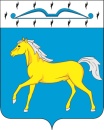 БОЛЬШЕНИЧКИНСКИЙ СЕЛЬСКИЙ  СОВЕТ ДЕПУТАТОВМИНУСИНСКОГО РАЙОНАРЕШЕНИЕ19.06.2015г.                           с.Большая Ничка                         № 134-РСО назначении выборов депутатов Большеничкинского сельского  Совета депутатов	В соответствии со статьей 10 Федерального закона от 12.06.2002 №67-ФЗ «Об основных гарантиях  избирательных прав и права на участие в референдуме граждан Российской Федерации», статьей 3 Закона Красноярского края от 02.10.2003 № 8-1411   «О выборах в органы местного самоуправления в Красноярском крае», руководствуясь статьями 21,34  Устава Большеничкинского  сельсовета Минусинского района  Красноярского края,  Большеничкинский сельский Совет депутатов РЕШИЛ: Назначить выборы депутатов Большеничкинского сельского Совета депутатов на 13 сентября 2015 года.Решение вступает в силу с момента принятия и подлежит официальному опубликованию в газете «Власть труда».         3.Направить  настоящее решение в Избирательную комиссию Красноярского края.Глава сельсовета                                                               Л.В.Автайкина.